Accessing isolved via your smartphone
There is an app via the App Store/Play Store, but we suggest not using it, use these instructions instead
Click here for Android InstructionsiPhone InstructionsDelete all existing isolved apps off of your phone if you have any installedThis step is VERY important as it ensures that the next steps go smoothly.On your phone, open SAFARI browser go to https://payrolldept.myisolved.com/cloudservice
Login with your existing username and password (contact your administrator if you are not yet registered).Once logged in, click on the “Share” icon at the bottom of the screen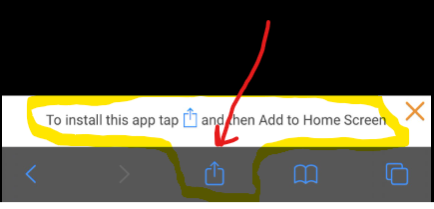 Click on “Add to Home Screen”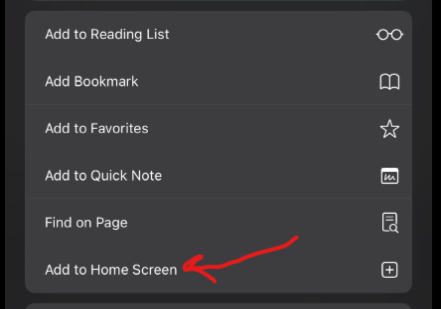 Name it what you want and click “Add”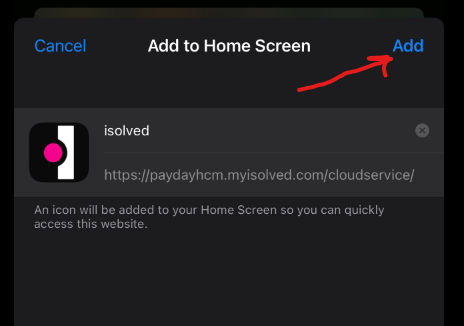 It will add this icon to your home screen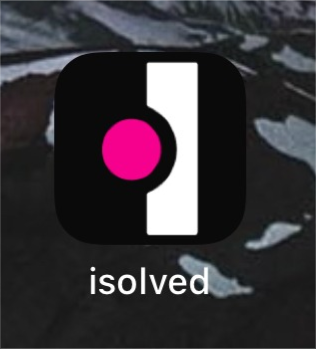 Allow the notifications by clicking “Subscribe” and then “Allow”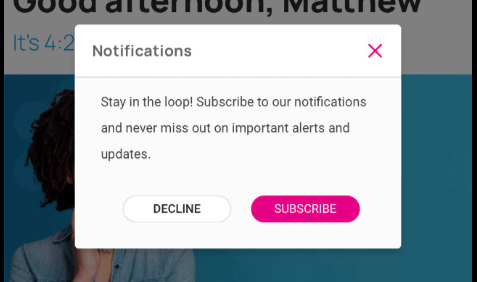 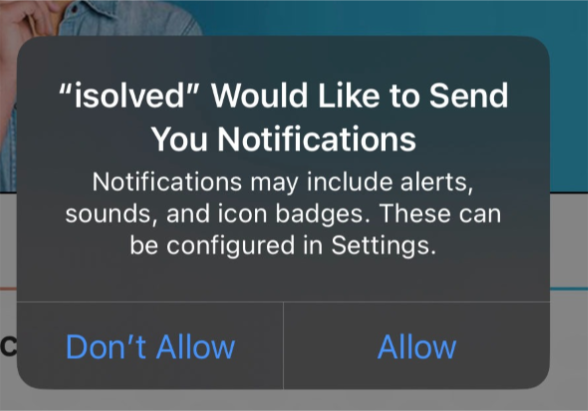 Log in and then the app should stay logged in for clocking in and outAndroid InstructionsDelete all existing isolved apps off of your phone if you have any installedThis step is VERY important as it ensures that the next steps go smoothly.On your phone, open your CHROME browser and go to https://payrolldept.myisolved.com/cloudservice
ogin with your existing username and password (contact your administrator if you are not yet registered).Click on the 3 dots at the top right of the screen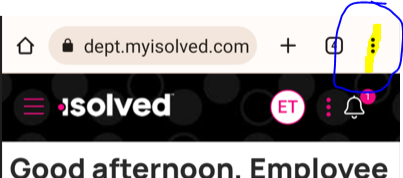 Click on “Install App”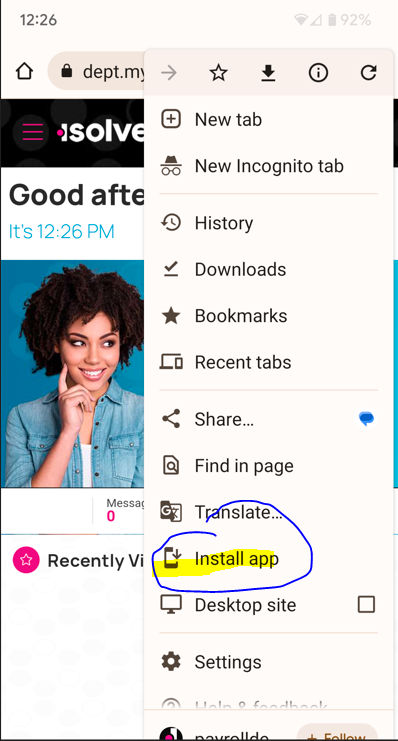 Say “Add” when prompted to “Add to home screen”It will add this icon to your home screen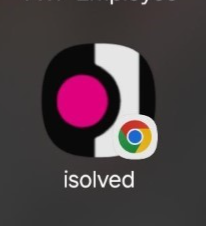 When you click on the icon, isolved will open with you already logged in, and the app should stay logged in (unless you change your password).